Российская ФедерацияХанты-Мансийский автономный округ-Юграгород ПокачиМуниципальное автономное дошкольное образовательное учреждение детский сад комбинированного вида «Югорка» Городской конкурс учебно-исследовательских и творческих работ «Юность в науке»Направление: «Прикладное искусство»Тема проекта:«Подарок для любимой бабушки»Авторы проекта: Рамазанова КамилаПрус Ксениягруппа 6-года жизни«Лесовичок»                                                                                              Научные руководители:Усманова Зелмира  Шахбановна,                                              воспитательИсмагилова Регина Расиховна,воспитательПокачи, 2023г.I. АннотацияПроект, представленный на конкурс, рассматривает широкие возможности использования гофрированной бумаги, а также демонстрирует грамотно проведенное исследование, направленное на выбор оригинального изделия для подарка и изучение технологии его изготовления. В проекте представлены цели и задачи исследования, раскрыты его методы и этапы. Актуальность проекта обусловлена возрастающим интересом, присущим детям этого возраста, к самостоятельной деятельности, к творчеству. Цель проекта: изготовить своими руками оригинальный подарок для бабушки.Задачи:Изучить различные источники информации с целью выбора подарка;Изучить технику изготовления выбранного изделия;Сделать оригинальный подарок своими руками.Методы исследования:аналитический опрос среди одногруппников;изучение различных источников информации;анализ и обобщение информации;моделирование поделки и практическая работа. Проект направлен на развитие у детей художественного вкуса, творческих способностей, раскрытие личности, воспитание внутренней культуры, приобщение к миру искусства. В результате работы над проектом автор доказывает свою гипотезу - его подарок по-настоящему оригинален и доступен в исполнении.Ожидаемые результаты:Дети в ходе проекта научаться:искать и изучать необходимую информацию в книгах и в сети интернет;создавать подарки собственными руками из гофрированной бумаги;познакомятся со свойствами и возможностями бумаги как материала для художественного творчества.В процессе реализации проекта у детей развиваются:– мелкая моторика пальцев рук, что оказывает положительное влияние на речевые зоны коры головного мозга;– сенсорное восприятие, глазомер;– логическое воображение;– волевые качества (усидчивость, терпение, умение доводить работу до конца;– художественные способности и эстетический вкус;– добрые чувства к близким, и даёт возможность выразить эти чувства, позволяет сделать подарок своими руками;– самостоятельность, уверенность в себе, повышение самооценки;– навыки культуры труда, усидчивости и добросовестности, что особенно важно для обучения в школе.Приложение проекта содержит технологические карты с поэтапным выполнением изделий. Выполнены экономические расчеты.Практическая ценность работы заключается в том, что разработанные технологические карты изготовления изделий и наглядный материал по теме может быть использован воспитанниками для самостоятельного творчества, а так же младшими школьниками на уроках технологии, занятиях кружка декоративно-прикладной направленности. Проект может быть интересен не только воспитателям дошкольных образовательным учреждениям, учителям начальных классов и технологии, он, несомненно, привлечет пристальное внимание детей и их родителей.II. План исследований.Как сделать подарок бабушке своими руками? Наверное, такой вопрос рано или поздно задаёт себе любой ребенок, который еще не может позволить себе тратить деньги, но в то же время желающий обрадовать любимую бабушку, показать ей, как она ему дорога.Бабушку действительно нужно радовать, и для этого совсем необязательно иметь в кармане крупную сумму. Ведь у каждого из нас есть нечто много лучшее, нежели деньги: две руки и голова на плечах. И любящее сердце, конечно! Именно они и помогают нам изготовить незабываемые подарки для наших любимых бабушек. Наша воспитательница всегда говорит, что самый лучший подарок – это подарок, сделанный своими руками! В группе мы всегда стараемся делать поделки к различным праздникам и дарим их своим близким. А нам бы хотелось придумать свой оригинальный, красивый, незабываемый подарок для своих бабушек.Гипотеза: Мы предположили, что сможем сделать оригинальный подарок своими руками, который доставит радость и удовольствие бабушке не меньше, чем подарок, купленный за деньги.Объект исследования – рукотворный подарок. Предмет исследования – технология изготовления подарка из гофрированной бумаги.Методы исследования: анализ литературы, сбор информации, практическое применение знаний, обобщение.БиблиографияИстория создания гофрированной бумаги её использование.История гофрированной бумаги начинается с конца 18 -19 века. Известно, что сама гофрированная бумага в 1856 году впервые стала использоваться для подкладок шляп. Удобный и податливый материал, с тех пор, быстро вошёл в обиход и стал использоваться для различных целей.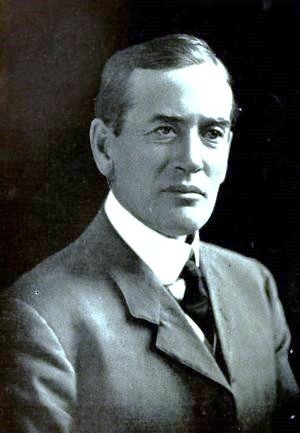 Известно, что американец Альберт Джонсон, в 1871году предложил её использовать для изготовления искусственных цветов. После этого, спустя десять лет, был изобретен и пущен в действие первый станок для производства гофрированной бумаги.Сейчас гофрированная бумага широко используется во флористике, а также рукоделии. Огромное количество мастериц используют ее для изготовления оригами, декоративных кукол, а также приобретают для своих детей, чтобы те, благодаря изготовлению множества поделок, развивали моторику, внимание к деталям, аккуратность и воображение.Применение гофрированной бумаги Скрапбукинг. Из очень тонкой (17—25 г/м²) гофры получаются красивые лепестки искусственных роз. Они настолько нежные, что почти неотличимы от живых. Способность к растягиванию у такой бумаги невелика (стрейч — до 40 %), поэтому работать с ней надо очень аккуратно. Свит-дизайн (изготовления букетов из конфет). Для лепестков используется материал плотностью 32 г/м², стрейч — от 45 %. Он хорошо держит форму и достаточно эластична: можно сгибать, не опасаясь надорвать. Флористика. Плотная, эластичная разновидность (180 г/м², стрейч — 250 %) с глубокой гофрировкой отлично тянется и почти не рвется. Намокнув, она не красит руки. Легко скручивается и долго сохраняет заданную форму, поэтому подходит для создания объемных композиций, праздничного декора, карнавальных костюмов. Топиарий. Это декоративное искусственное деревце — украшение для дома, офиса, кафе. Изготовление гофрокартона. Плотная (100—140 г/м²) бумага из которой изготавливают среднюю часть листа картона. Сверху и снизу она закрывается листами сплошного картона.Виды гофрированной бумаги.Бумага различается по размеру гофры (складок). Бумагу с крупной гофрой так и называют «гофрированная». Ее используют для упаковки и производства гофрокартона.Бумагу с мелкоскладчатой поверхностью, с продольными и поперечными складками называют «крепированной».Благодаря своим уникальным свойствам, этот вид бумаги любят флористы, дизайнеры и декораторы, ее используют в медицине, из нее делают электрические изоляторы. Ею пользуются даже парикмахеры при стрижке волос.Крепированная гофрированная бумага.Как и обычная, крепированная гофрированная бумага изготавливается из древесной целлюлозы. Это экологически чистый продукт.Она обладает высокой прочностью, эластичностью, повышенным удлинением дл разрыва. Эта прочная и довольно жесткая бумага разделяется по качеству складок и плотности на: бумагу для творчества (тонкая в мелкую складку), флористическую (плотная, складки глубокие с поперечными делениями).III. Описание работыСодержание и этапы реализации проектаI   Исследовательский (организационно-подготовительный) этап:постановка проблемы,поиск альтернативных вариантов поделки,изготовление эскизов,разработка технологической карты,выбор материалов, инструментов,повторение правил ТБ.II   Технологический этап: практическая деятельность,выполнение технологических операций,соблюдение ТБ труда.III   Заключительный этап: исправление ошибок,оформление документации,экономическое обоснование,подведение итогов,защита проекта.План - график работЭтапы реализации проекта1 этап. Прежде чем приступить к основной работе мы провели опрос среди ребят нашей группы. Мы задали им несколько вопросов:1. Как ты думаешь, какой подарок приятнее получать твоим близким: сделанный твоими руками или купленный на карманные деньги?2. Ты даришь подарки,  сделанные на занятиях, или придумываешь что-то свое?Проанализировав результаты опроса (Приложение 1), мы сделали выводы:1. Наши одногруппники любят дарить своим близким подарки, сделанные своими руками, и считают, что они для людей наиболее ценны.2. Ребята дарят, в основном, подарки, сделанные на занятиях по художественному труду, или используют предложенные идеи для самостоятельно изготовленных подарков.В ходе опроса мы выяснили, что моим сверстникам нравится возиться с бумагой, ведь из нее можно создавать всякие поделки, причем, делать это совершенно несложно. В разных источниках (книги, Интернет) мы нашли, что работать с бумагой не только интересно, но и полезно. Разрезая, сгибая, склеивая бумагу, мы производим действия, благодаря которым развивается кисть руки. К тому же, работа с бумагой положительно сказывается и на творческом развитии ребенка, развивает его вкус и чувство цвета. Среди особенно популярных видов детского творчества можно назвать поделки из бумаги - аппликации, оригами, сборные конструкции, оригинальные поделки в виде всевозможных фигурок, объемные поделки из бумаги, изделия из гофрированной бумаги.Наше внимание привлекли изделия из гофрированной бумаги. Мы узнали, что первое упоминание о гофрированной бумаге уходит в далекий 1856 год в Великобританию, где гофрированная бумага была использована как подкладка для шляп.  А сегодня бумажная промышленность производит огромный ассортимент гофрированной бумаги разных сортов. Ее применяют не только для изготовления поделок, из этой замечательной бумаги можно изготовить карнавальные костюмы и даже декорации. Гофрированная бумага очень прочная, легкая, объёмная. Она красива, но главный её плюс заключается в том, что она хорошо держит форму изделия. Ее фактура позволяет создавать объемные поделки, которые могут стать отличным подарком к празднику.Мы узнали, что из гофрированной бумаги можно сделать:букеты цветов, корзины с цветами (розы, георгины, астры, пионы, анемоны, лилии, ирисы, васильки, гвоздики, тюльпаны);объемную аппликацию, объемные игрушки;красивые декоративные коврики и открытки с помощью техники торцевание.Поиск альтернативных вариантов. Обратившись к сети Интернет, я узнала, что из гофрированной бумаги можно выполнить практически любой цветок - от полевых ромашек до изысканных орхидей. Цветы получаются воздушными и яркими и долго радуют нас своими красками. Особенно нам понравился «Праздничный торт» и, конечно букет роз.2 этап. Сначала мы с родителями определили, какие материалы нам потребуются для работы.Для изготовления «Праздничного торта»:- гофрированная бумага;- клей «ПВА»;- 2 листа А-3.Для изготовления роз:- гофрированная бумага;- клей «ПВА»;- металлическая проволока или деревянные палочки (здесь потребовалась помощь папы).После приобретения всех материалов мы приступили к работе. Работа нас увлекала и радовала, при этом мы не забывали каждый этап своей деятельности фотографировать для создания, в дальнейшем, технологических карт. Этапы нашей работы можно увидеть в Приложении 2.3этап. Когда наши подарки были готовы, мы с нашими воспитателями решили  произвести расчет себестоимости наших изделий (таблица расчетов в Приложении 3). Я определила, что стоимость моего подарка составляет 645рублей. Результаты своей работы мы продемонстрировали ребятам из нашей группы. Они заинтересовались нашими работами. Для своих товарищей мы провели мастер-класс по изготовлению торта из гофрированной бумаги. Воспитатели подсказали нам, что гофрированную бумагу можно даже заменить цветными салфетками. В таком случае, себестоимость изделия значительно уменьшится и будет составлять 145 рублей.По-мнению ребят, наши подарки действительно красивые и оригинальные. Кроме того, его несложно сделать самому и материальные затраты на его создание невелики. Экологическое обоснованиеГофрированная бумага, как и все виды бумаги, изготавливается из древесных материалов, т.е. натуральных, поэтому не приносит вреда окружающей среде и организму человека.ЗаключениеГоворят, что нашим бабушкам от нас ничего не надо, ничего, кроме чуткости и внимания. Но это вовсе не значит, что подарок бабушке на праздник может быть каким угодно. Самому дорогому человеку не нужен самый дорогой подарок, но выбирать его и создавать надо с любовью и большой ответственностью. У нас  это получилось.Мы выполнили поставленные задачи: в процессе изучения информации выбрали  подарки для бабушек, приобрели навыки самостоятельной работы с гофрированной бумагой, разработали технологические карты изготовления выбранных поделок и, наконец, сделали своими руками красивый и оригинальный подарки для бабушек. Технологические карты предназначены для использования в работе с детьми, как нашего коллектива, так и другими ребятами, которых заинтересовал мой проект.Результат моего труда – изделия из гофрированной бумаги – «Праздничный торт» и букет роз.На праздник 8 марта наши бабушки получили подарки. И торт, и букет цветов теперь украшают их дома. Бабушки с гордостью демонстрирует наши подарки гостям дома. А теперь мы думаем о подарке, который подарим бабушкам в день рождения.Огромное спасибо нашим воспитателям и нашим родителям за помощь и поддержку. Мы Вам благодарны!Список источников информации1. Список литературы1.1. Н. Г. Пищикова - Работа с бумагой в нетрадиционной технике - Издательство: Скрипторий. - 2009г.1.2. Т.Н Проснякова, Н.А. Цирулик - Технология. Уроки творчества. Учебник по труду. - Корпорация Федоров. - 2010 г. - 112 стр 2. Другие источники информации2.1. stranamasterov.ru – «Страна Мастеров» – сайт о прикладном творчестве для детей и взрослых2.2. MillionPodarkov.ru›Поделки›…iz-gofrirovannoj-bumagi… сайт «Миллион подарков»2.3. urworldgame.ru – сайт «Затейник – мир игр и увлечений»ПриложениеПриложение 1  Результаты опроса в группе.Приложение 2Правила техники безопасностиПри внимательном знакомстве с техникой флористика, мы поняли, как важно правильно организовывать рабочее место. Соблюдение этих простых правил, поможет Вам сохранить здоровье.Рабочее место должно быть хорошо освещено, свет должен падать на работу с левой стороны. Сидеть следует прямо, касаясь корпусом спинки стула. Расстояние от глаз до работы должно быть не менее 35-40 см, чтобы не развивалась близорукость.Каждые 20 – 30 минут глазам необходим 10 минутный отдых. Перерыв и расслабление необходимы для восстановления функций глаз. Для сохранения здоровья во время работы полезно делать разминку для рук, глаз и спины.Весь материал следует хранить в подписанных картонных коробках.Приложение 31. Технологическая карта изготовления торта2. Технологическая карта изготовления роз из гофрированной бумагиПриложение 3Расчет себестоимости изделий«Праздничный торт»Розы из гофрированной бумагиКомментарии к таблицам. Следует учесть, что, если в состав подарка войдут «Праздничный торт» и букет роз, то себестоимость второго изделия учитывать не надо, поскольку оно будет выполнено из остатков материалов, потраченных на первое изделие.Выступление защита проектаЗдравствуйте! Меня зовут  Камила, мне 5 лет, а меня Ксения, мне тоже 5 лет. Мы посещаем в  детский сад «Югорка».Ксюша Хотим познакомить Вас с удивительным проектом «Подарок для любимой бабушки.»Слайд 1 КамилаКак сделать подарок бабушке своими руками? Наверное, такой вопрос рано или поздно задаёт себе любой ребёнок, который ещё не может позволить себе тратить деньги, но в то же время желающий обрадовать любимую бабушку, показать ей, как она ему дорога.КсюшаБабушку  действительно нужно радовать, и для этого совсем необязательно иметь в кармане крупную сумму. Ведь у каждого из нас есть нечто много лучшее, нежели деньги: две руки и голова на плечах. И любящее сердце, конечно! Именно они и помогают  нам изготовить незабываемые подарки для наших любимых бабушек.КамилаНаши воспитатели  всегда говорят, что самый лучший подарок – это подарок, сделанный своими руками! В саду мы всегда стараемся делать поделки к различным праздникам и дарим их своим близким. А нам  бы хотелось придумать свой оригинальный, красивый, незабываемый подарок для своих бабушек.СЛАЙД 2 КсюшаГипотеза:  Мы  предположили, что сможем сделать оригинальные подарки    своими руками, который доставит радость и удовольствие   бабушке не меньше, чем подарок, купленный за деньги.СЛАЙД 3  КАМИЛА Цель проекта: изготовить  своими руками оригинальный подарок  для бабушек.Задачи:Изучить различные источники информации с целью выбора подарка;Изучить технику изготовления выбранного изделия;Сделать оригинальный подарок своими руками.СЛАЙД 4 КСЕНИЯ Методы исследования:аналитический опрос одногруппников;изучение различных источников информации;анализ и обобщение информации;моделирование поделки и практическая работа. Этапы проекта:Информационный (опрос, поиск информации по теме проекта).Технологический (моделирование, практическая работа по изготовлению поделки, создание технологических карт).Обобщение деятельности, выводы.Представление результатов деятельности.Основная частьСЛАЙД 5  Камила1 этап. Прежде чем приступить к основной работе мы  провели опрос в своих группах.1. Как ты думаешь, какой подарок приятнее получать твоим близким: сделанный твоими руками или купленный на карманные деньги?КСЕНИЯ2. Ты даришь подарки,  сделанные на занятиях,  или придумываешь что-то своё?СЛАЙД 6 Камила Проанализировав результаты опроса (Приложение 1), мы сделали выводы:1. Наши друзья в саду  любят дарить своим близким подарки, сделанные своими руками, и считают, что они для людей наиболее ценны. СЛАЙД 7 Ксюша2. Ребята дарят, в основном, подарки, сделанные на занятиях по художественному труду или используют предложенные идеи для самостоятельно изготовленных подарков с воспитателями.  Камила  В ходе опроса мы выяснили, что моим сверстникам нравится возиться с бумагой, ведь из неё можно создавать всякие поделки, причём, делать это совершенно несложно. Ксюша Обратились за помощью к нашим родителям. В разных источниках (книги, Интернет) вместе с родителями мы нашли, что работать с бумагой не только интересно, но и полезно. КАМИЛА Разрезая, сгибая, склеивая бумагу, мы производим действия, благодаря которым развивается кисть руки. К тому же, работа с бумагой положительно сказывается и на творческом развитии ребёнка, развивает его вкус и чувство цвета. Ксюша Среди особенно популярных видов детского творчества можно назвать поделки из бумаги - аппликации, оригами, сборные конструкции, оригинальные поделки в виде всевозможных фигурок - объёмные поделки из бумаги,  изделия из гофрированной бумаги.СЛАЙД 8 Камила Наше  внимание привлекли изделия из гофрированной бумаги. Мы узнали, что первое упоминание о гофрированной бумаге уходит в далёкий 1856 год в Великобританию, где гофрированная бумага была использована как подкладка для шляп.  Ксюша А сегодня бумажная промышленность производит огромный ассортимент гофрированной бумаги разных сортов. Её применяют не только для изготовления поделок, из этой замечательной бумаги можно изготовить карнавальные костюмы и даже декорации. Камила Гофрированная бумага очень прочная, лёгкая, объёмная. Она  красива, но главный её плюс заключается в том, что она хорошо держит форму изделия. Её фактура позволяет создавать объёмные поделки, которые могут стать отличным подарком к празднику.Ксения Мы узнали, что из гофрированной бумаги можно сделать:букеты цветов, корзины с цветами (розы, георгины, астры, пионы, анемоны, лилии, ирисы, васильки, гвоздики, тюльпаны);объёмную аппликацию, объёмные игрушки;красивые декоративные коврики и открытки с помощью техники торцевание.Камила Особенно нам понравился «Праздничный торт» и конечно букет роз.СЛАЙД 9 Ксюша 2 этап. Сначала мы вместе с родителями   определили какие материалы нам потребуются для работы. Я решила сделать  праздничный тортДля изготовления «Праздничного торта»:- гофрированная бумага;- клей «ПВА»;- 2 листа А-3.СЛАЙД 10 Камила А я решила сделать букет розДля изготовления роз:- гофрированная бумага;- клей «ПВА»;- металлическая проволока или деревянные палочки (здесь потребовалась помощь папы).СЛАЙД 11 Ксюша После приобретения всех материалов мы  приступили к работе. Работа нас увлекала и радовала, при этом мы  не забывали попросить у родителей  сфотографировать    каждый этап своей деятельности, для создания в дальнейшем  технологических карт. Этапы нашей  работы можно увидеть в Приложении 2.Камила18  3этап. Когда наши  подарки были готовы, мы вместе с нашими воспитателями решили  произвести расчёт себестоимости моих изделий (таблица расчётов в Приложении 3). Ксюша Результаты нашей  работы мы продемонстрировали в своих группах в детском саду. Они заинтересовались нашими работами. Для своих друзей в саду вместе с воспитателями провели мастер-класс по изготовлению торта из гофрированной бумаги. Они подсказали нам, что гофрированную бумагу можно даже заменить цветными салфетками. В таком случае, себестоимость изделия значительно уменьшится .Камила По мнению ребят, наши  подарки  действительно красивые и оригинальные. Кроме того, его несложно сделать самому,  и материальные затраты на его создание невелики. ЗаключениеКсюша Говорят, что нашим бабушкам  от нас ничего не надо, ничего, кроме чуткости и внимания. Но это вовсе не значит, что подарок бабушке на праздник может быть каким угодно. Самому пожилому, дорогому человеку не нужен самый дорогой подарок, но выбирать его и создавать надо с любовью и большой ответственностью. У нас это получилось.Мы выполнили поставленные задачи: в процессе изучения информации выбрали   подарок для бабушек, приобрели навыки самостоятельной работы с гофрированной бумагой, разработали технологические карты изготовления выбранных поделок и, наконец, сделали  своими руками красивый и оригинальный подарки для бабушек. Технологические карты предназначены для использования в работе детьми, как наших групп, так и другими ребятами, которых заинтересовал наш  проект.Результат нашего  труда – изделия из гофрированной бумаги – «Праздничный торт» и букет роз.КамилаВ праздник 8 марта наши бабушки получили подарки. И торт, и букет цветов теперь украшают их квартиры. Бабушки  с гордостью демонстрирует наши подарки гостям, соседям по квартире. КсюшаА теперь мы думаем о подарке, который подарим нашим  мамам  в день рождения.вместе  СПАСИБО ЗА ВНИМАНИЕ!Наименование этапов работМероприятияСроки реализацииРезультатОтветственные1.Подготовительный этап1.1 	Диагностика детей на выявление первоначальных знаний о подаркахОпрос детейРассматривание иллюстраций, картинок с взаимоотношениями ребёнка и бабушки. НОД: беседа - игра на тему, «Моя бабушка», викторина «Бабушка милая моя».Беседа на тему: «История создания гофрированной бумаги её использование»С 09.01.23 по 23.01.23Диаграмма опроса детейФормирование  у детей необходимости заботы о бабушках. Воспитывать доброе, внимательное, уважительное отношение к старшим.Изучение  истории создания  гофрированной бумаги.Воспитатели 1.2. Информирование родителей о предстоящей деятельности в рамках проектаПроведение беседы в рамках темы.Подбор необходимого  издательского материала и интернет ресурсов по теме проекта.Занятие - аппликация: «Поделка из гофрированной бумаги».С 09.01.23 по 16.01.23Информирование родителейВоспитатели1.3 Изготовление эскизов будущих поделок.НОД по рисованиюС 16.01.23 по 20.01.23Эскиз картинВоспитатели2.Основной этап2.1 Подбор материала и инструментов для осуществления продуктивной деятельности.Выбор цвета бумаги, подбор материалов и инструментов для аппликации.с 16.01.23 по 20.01.23Особенности технологии работы с гофрированной бумагой.Воспитатели2.2.Выполнение технологических операций.«Скрапбукинг», «Свит-дизайн», «Флористика», «Топиарий», «Гофрокартона».с 16.01.23 по  31.01.23 Продолжать учить детей работать с гофрированной бумагой, дополнять работу деталями; продолжать развивать мелкую моторику рук. Воспитатели3 этап Заключительный. Оформление выставки детских работ «Поделки из гофрированной бумаги»Выставка детских работ «Поделки из гофрированной бумаги»С 01.02.23 по 01.03.23В ходе проекта изучили технику изготовления выбранного изделий и  сделали оригинальный подарок своими руками. Воспитатели1. Какой подарок приятнее получать твоим близким: сделанный твоими руками или купленный на карманные деньги?Подарок,сделанный своими руками21 чел.Подарок, купленный на карманные деньги2 чел.2. Ты даришь подарки,  сделанные на занятиях,  или придумываешь что-то свое?Подарки,сделанные на занятиях20 чел.Подарки, придуманные самостоятельно3 чел.№ п/пОписание работыФотоматериалы1. Подготовим необходимые материалы и инструменты (рис. 1).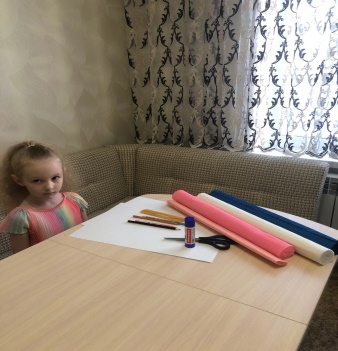 2. Из картона склеиваем цилиндр диаметром примерно 15 см и высотой 10 см.  Это основа для торта (рис. 2,3). После мы будем обклеивать ее элементами из гофрированной бумаги, которых надо сделать много и разных цветов.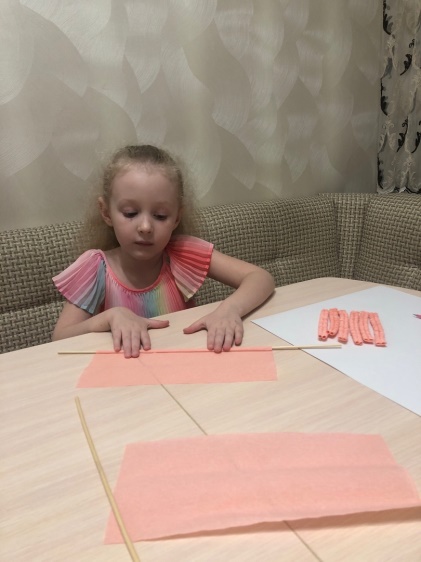 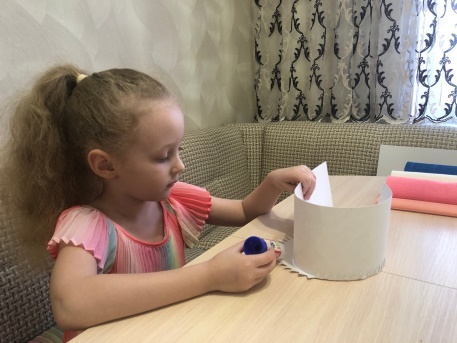 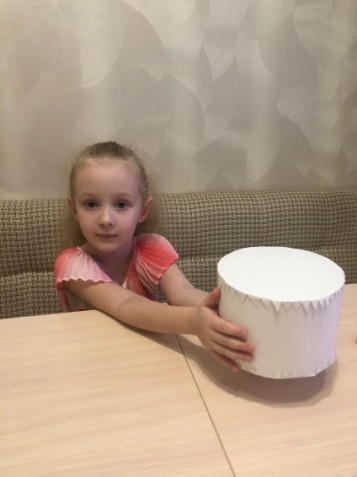 3.Из гофрированной бумаги вырезаем прямоугольник размером около 10х20 см и с двух сторон плотно заворачиваем в него карандаши по направлению к середине (рис.  4, 5).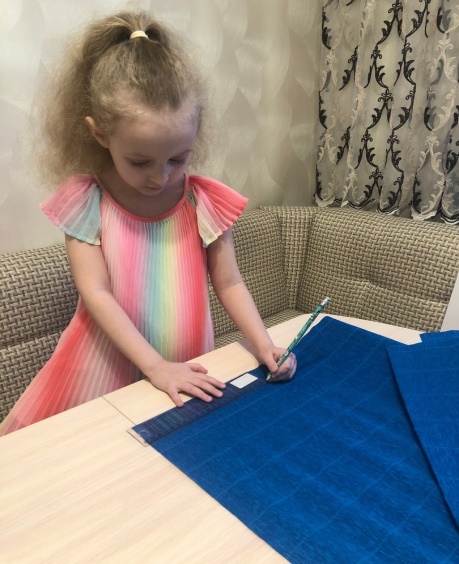 4. Теперь вынимаем шпажки (рис. 6) и получаем заготовку – элемент для оклейки торта. Она должна получиться высотой, равной высоте основы для торта.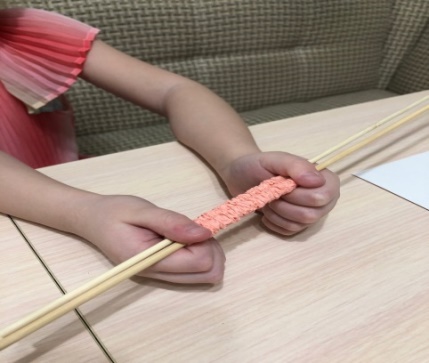 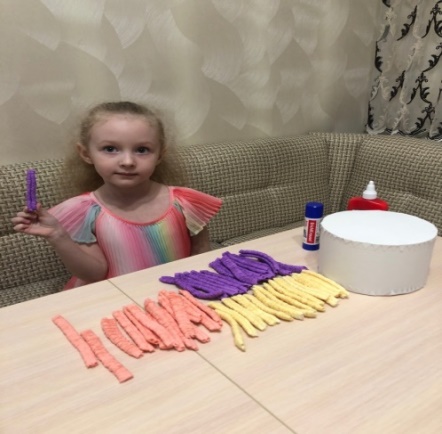 5. Сделав достаточное количество таких заготовок, обклеиваем ими по всему периметру основу для торта (рис. 7, 8).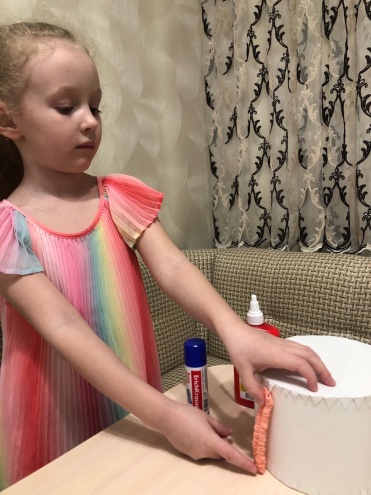 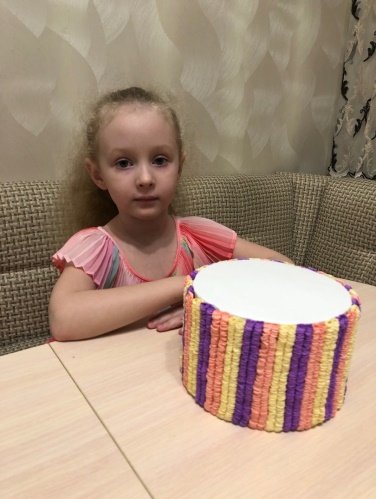 6. Начинаем украшать торт. Из картона вырезаем небольшие полукруги и к ним по окружности приклеиваем гофрированные элементы (рис. 9, 10).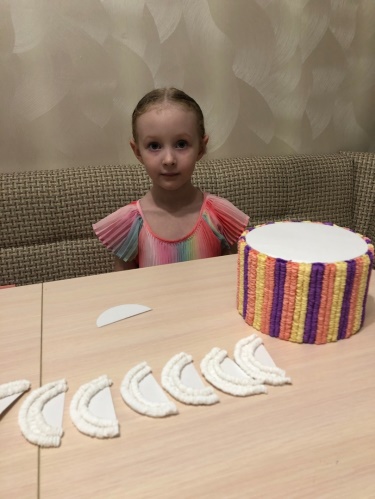 7.Полученные детали приклеиваем на торт, как на рисунке 11.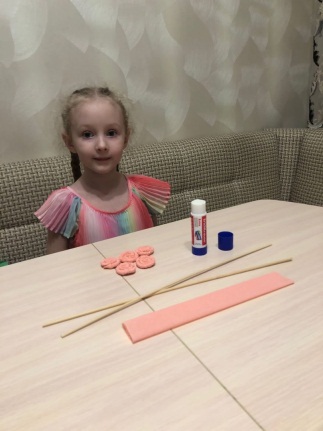 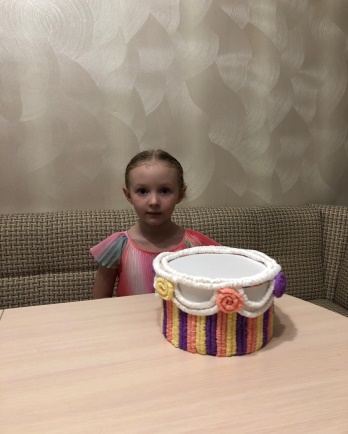 8.Верх торта тоже обклеиваем гофрированными жгутиками (рис. 12, 13).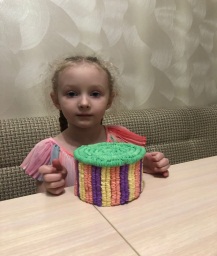 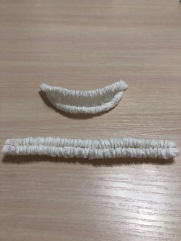 9.Из них же создаем различные украшения на свой вкус – розочки, листики, свеч (рис. 14, 15).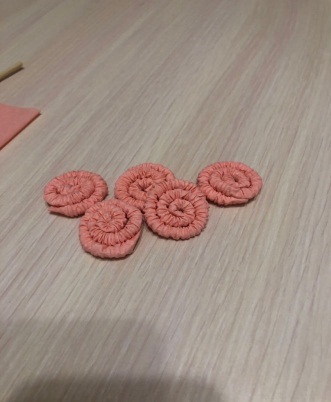 10.Верх торта украсим лилиями, сделанными из гофрированных жгутиков (рис 16, 17, 18, 19).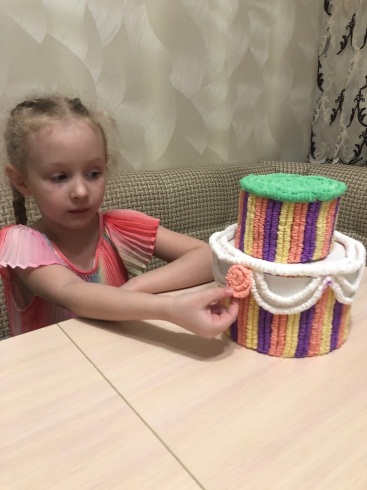 11. Перед Вами готовый праздничный торт из гофрированной бумаги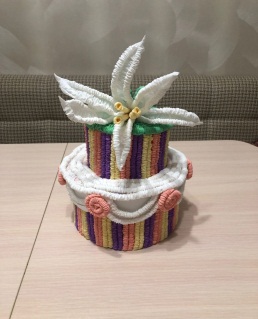 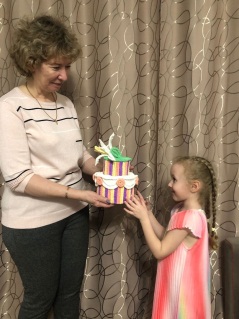 № п/пОписание работыФотоматериалы1.Подготовим необходимые для работы материалы и инструменты.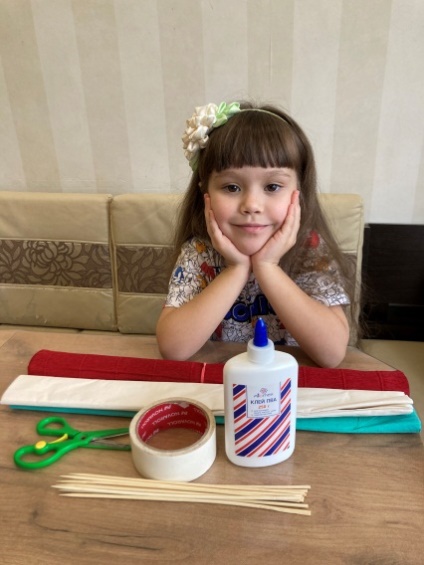 2.Вырезаем полоску бумаги и складываем ее в несколько раз. Произвольно вырезаем лепестки.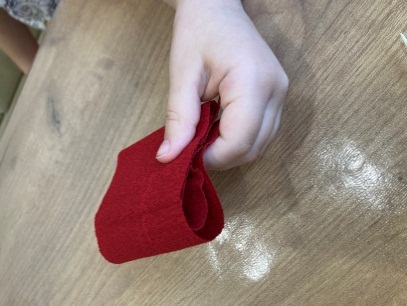 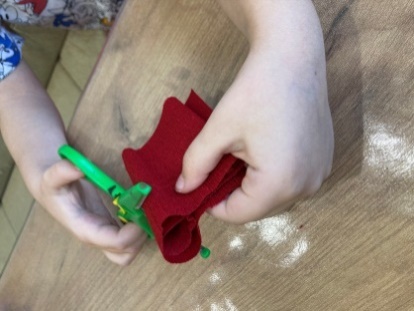 3. Вырезаем полоску большей ширины, складываем в несколько раз и вырезаем лепестки большего размера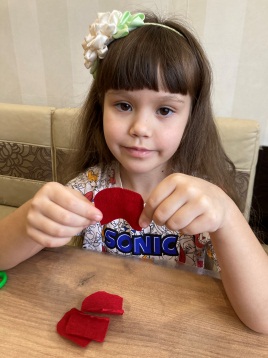 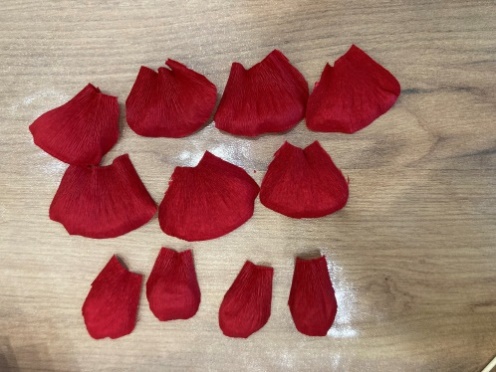 4.Закручиваем верх каждого лепестка.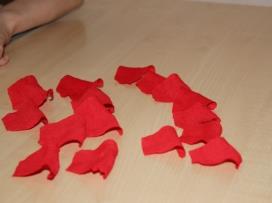 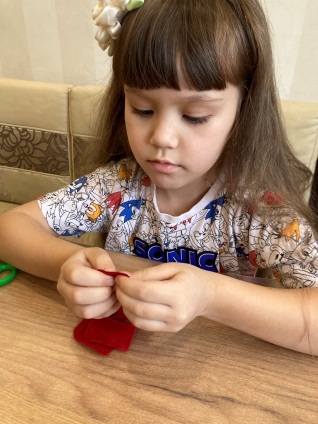 5. Формируем тычинку. Накручиваем на кончик палочки-стебля красную бумагу.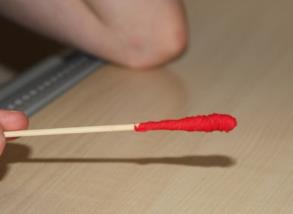 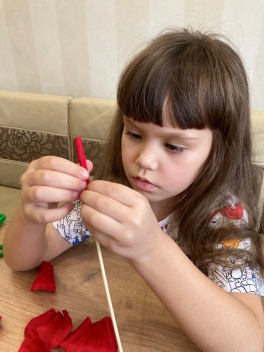 6. Приклеиваем лепестки. Лепестки меньшего размера приклеиваем бумажным скотчем, укладывая лепесток на лепесток. Затем приклеиваем лепестки большего размера клеем ПВА.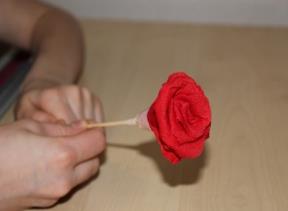 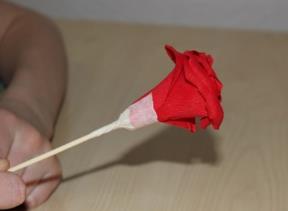 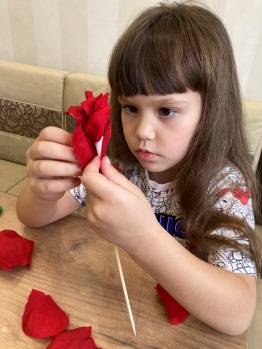 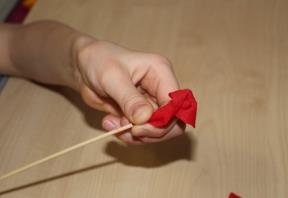 7.Вырезаем из зеленой бумаги полоску с зубчиками (чашечку) и приклеиваем по нижней части бутона.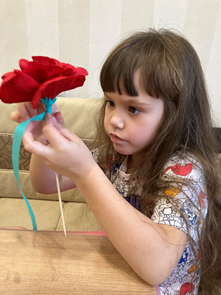 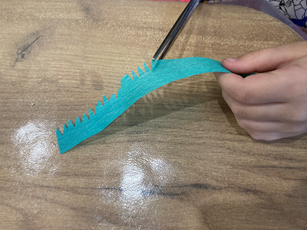 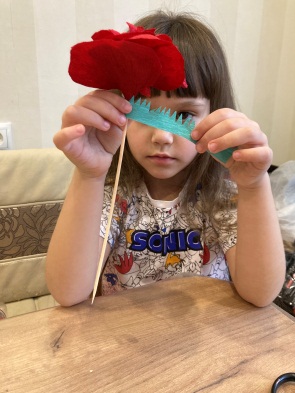 8.Вырезаем узенькую полоску зеленой бумаги и аккуратно накручиваем ее на палочку-стебель.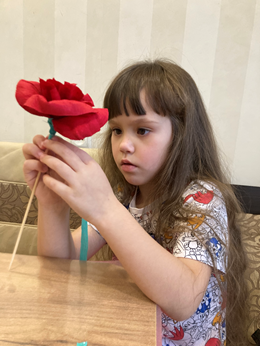 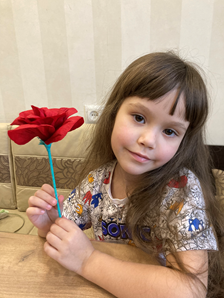 9. Готовые розы 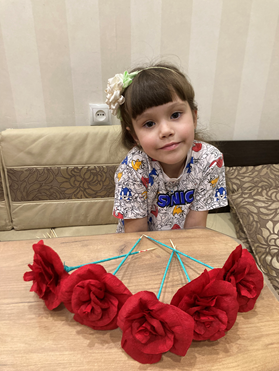 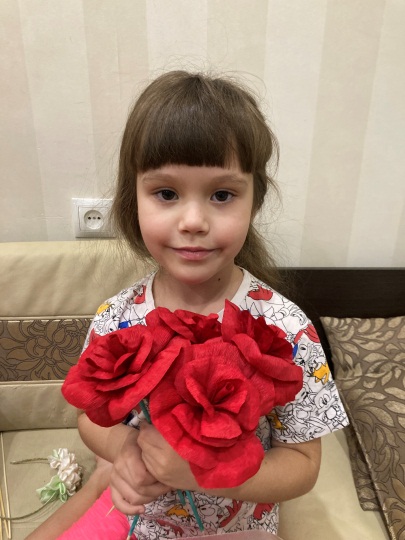 МатериалСредняя ценаКоличествоСтоимостьГофрированная бумага120 рублей5 рулона600 рублейБумажные салфетки25 рублей4 пачки100 рублейКлей «ПВА»15 рублей1 бутылочка15 рублейЛист  формата А-315 рублей2 листа30 рублейСебестоимость изделия из гофрированной бумаги Себестоимость изделия из гофрированной бумаги Себестоимость изделия из гофрированной бумаги 645 рублейСебестоимость изделия из бумажных салфетокСебестоимость изделия из бумажных салфетокСебестоимость изделия из бумажных салфеток145 рублейМатериалСредняя ценаКоличествоСтоимостьГофрированная бумага120 рублей3 рулона360 рублейКлей «ПВА»15 рублей1 бутылочка15 рублейСебестоимость изделия   Себестоимость изделия   Себестоимость изделия   375 рублей